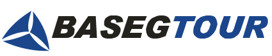 +7 (342) 243 35 63, +7 902 47 61786baseg-tour@mail.ru  www.baseg-tour.ruЗОЛОТОЕ КОЛЬЦО Владимир, Переславль-Залесский, Углич, Ростов Великий, СуздальКакая она, Россия изначальная? Как выглядят поля, города и деревни, где в огне, сражениях и войнах рождалась Великая Русь? Какие тайны хранят стены древних монастырей? Лучшие гиды расскажут и покажут нам современный облик древнерусских городов.В этом туре найдётся время для интересных экскурсий, посещения музеев, дегустации исконно русских блюд и напитков, отдыха на берегу Волги. Присоединяйтесь, будет здорово!6 дней/5ночейИюль-сентябрь 2021 года (даты поездок будут уточняться)Стоимость тура: 29 800 рублей                    В стоимость включено:Переезды на всём маршруте в комфортабельном микроавтобусе с кондиционером;Обзорные и тематические  экскурсии во всех городах; Проживание в гостиницах 3*-4* и на базе отдыха  с завтраками.Дополнительно:Проезд на поезде из Перми до Владимира и обратно (6000-8000 руб.);Обеды и ужины (примерно 400-600 руб. в день);Входные билеты в музеи (не более 2000 руб. на всем маршруте);Баня на базе отдыха;Доплата за одноместное размещение (4800 руб.).До встречи во Владимире!Программа тура1 день Встреча на вокзале города Владимира (6-8 часов утра).Завтрак в кафе (включен в стоимость).Поездка в село Боголюбово к храму Покрова на Нерли (XII век).Обзорная экскурсия по Владимиру: величественный Успенский собор, который долгое время был самым главным на Руси, смотровые площадки, Золотые ворота, старая Московская улица, многочисленные памятники, а также Дмитриев собор, чьи фасады украшены барельефами раннего средневековья.  Переезд в Переславль-Залесский, заселение в отель Тройка.2 деньОбзорная экскурсия по Переславлю-Залесскому: Соборная площадь, валы, чистейшее озеро Плещеево, Спасо-преображенский собор – самый ранний из всех белокаменных Владимирско-Суздальского княжества, посещение Никитского монастыря с экскурсией, музей Петра Великого, усадьба "Ботик", где сохранился бот "Фортуна", по преданию рубленый самим Петром.Переезд в Углич.Заселение на базу отдыха Бриз на Волге (13 км от Углича).3 день Обзорная экскурсия по Угличу: храм царевича Димитрия "На крови", Угличский кремль, Волжская набережная, кафедральный Спасо-Преображенский собор с росписями, имитирующими итальянские полотна эпохи рафаэлитов, Богоявленский женский монастырь.Вечером – прогулки и баня на базе отдыха.4 день  Переезд в Ростов Великий.Обзорная экскурсия по Ростову Великому: Вечевая площадь, Успенский собор, где молился сам Алёша Попович, вид на озеро Неро с валов, экскурсия в Ростовский Кремль - архитектурный шедевр XVII века. Посещение музея уникального промысла – финифти. Экскурсия на фабрику финифти.Экскурсия в Спасо-Яковлевский монастырь, где пребывают мощи сразу трёх святых.Вечером - переезд в Суздаль и заселение в  отель "Царедворье".5 день  Обзорная экскурсия по уютному городу Суздалю: Суздальский кремль, Рождественский собор, Ризоположенский и Покровский монастыри, Торговая площадь, видовая площадка.Экскурсия в Резиденцию Юрия Долгорукого в селе Кидекша, на месте которой сохранилась церковь Бориса и Глеба 1152 года — это самый старый белокаменный храм в центре России.6  день  Экскурсия в Спасо-Евфимиевский монастырь.Переезд во Владимир. Свободное время.Трансфер в аэропорт, ж/д вокзал  или отель.  